苏州市地方标准DB 3205/TXXXX—XXXXEHS（环境与职业健康安全）专业技术人员能力要求Ability requirements for EHS (Environmental & Occupational Health and Safety) specialized technical personnel草案XXXX-XX-XX发布XXXX-XX-XX实施苏州市市场监督管理局        发布目次前言	II1 范围	32 规范性引用文件	33 术语和定义	34 总则	34.1 目的	34.2 原则	44.3 周期	44.4 组织	45 人员类别与能力要素	45.1 人员类别	45.2 能力要素	46 人员能力要求	46.1 人员资质要求	46.2 人员能力要求	47 评价方法	97.1 评价主体	107.2 评价过程	107.3 评价结果	10附录A  （资料性） EHS技术员能力评价表	12附录B  （资料性） EHS工程师能力评价表	13附录C  （资料性） EHS主管能力评价表	14附录D  （资料性） EHS经理能力评价表	15附录E  （资料性） EHS总监能力评价表	16参考文献：	17前言本文件按照GB/T 1.1—2020《标准化工作导则  第1部分：标准化文件的结构和起草规则》的规定起草。本文件由苏州市人力资源和社会保障局提出并归口。本文件起草单位：太仓市人力资源和社会保障局、江苏环安健能企业管理有限公司、苏州健雄职业技术学院、苏州环职检测技术有限公司、太仓职康健康体检中心有限公司、太仓市工程师协会、……本文件主要起草人：高凯、苗向阳、陈静、张斌、周波、郭艳红、许聪聪、曹多志范围本文件规定了EHS（环境与职业健康安全）专业技术人员能力要求总则、人员类别与能力要素、人员能力要求。本文件适用于聘用EHS专业技术人员的工业企业开展EHS队伍人员能力建设。规范性引用文件《中华人民共和国国民经济和社会发展第十四个五年规划和2035年远景目标纲要》《中华人民共和国安全生产法》《中华人民共和国职业病防治法》《中华人民共和国环境保护法》《英汉汽车缩略语词典》《实用领导科学大辞典》术语和定义
EHS environmental/safety/health环境，健康和安全。 [来源：英汉汽车缩略语词典.人民交通出版社.2005]
3.2能力要求　competency requirements指不同职业对人的能力的选择。每一种职业都要求从事本职业工作的人员有相应的能力结构，它表 现为对人的某种能力或几种能力大小的要求和拥有能力种类的数量要求。[来源：实用领导科学大辞典.山东人民出版社.1990]总则目的通过对EHS专业技术人员能力提出要求，本文件为EHS专业技术人员队伍人才储备、人才使用、人才发展提供规范依据，实现EHS专业技术人员队伍统筹配置以及队伍建设的可持续发展。原则应遵循以下原则：全面：评价以岗位责任要求为基础，德才兼顾，让人才价值得到充分尊重和体现；公正：评价循统一的规则，无差别对待每一位被评人员；公开：评价标准、程序、结果公开。周期从EHS专业技术人员入职前到EHS专业技术人员离职前。组织企业人事部门、EHS部门及其他相关部门协同制定能力要求方案，运用能力要求来识别EHS专业技术人员能力水平。人员类别与能力要素人员类别EHS专业技术人员按人员级别可分为EHS技术员、EHS工程师、EHS主管、EHS经理、EHS总监。能力要素EHS专业技术人员能力要素为职业知识、职业技能、职业素养和职业发展四个维度。人员能力要求人员资质要求表1：人员能力资质要求表人员能力要求表2：人员能力要求表评价方法评价主体企业方评价每年末，EHS（环境与职业健康安全）专业技术人员参照附录A、附录B、附录C、附录D、附录E中表格内容进行自我能力评价；每年末，由企业组织管理层参照附录A、附录B、附录C、附录D、附录E中表格内容对EHS（环境与职业健康安全）专业技术人员进行能力评价。政府方评价 由政府应急管理局、卫生健康委、生态环境局、市场监督局等相关部门，通过组织专项培训考试等形式对EHS（环境与职业健康安全）专业技术人员的能力进行评价。第三方评价 第三方体系认证与评价单位在企业组织下依据GB/T 14001、GB/T 45001、GB/T 33000等国家标准进行第三方EHS相关管理体系认证或评价。评价过程过程性评价通过调研访谈、专业对话、定期培训、阶段测试等形式对工作过程中五类EHS（环境与职业健康安全）专业技术人员的能力水平进行数据采集并评价。信息化平台采集分析通过对信息化平台的评价数据进行采集、分析、汇总，及时向EHS（环境与职业健康安全）专业技术人员进行反馈。评价结果等级制评价结果采用等级制（见附录A、B、C、D、E），认定等级宜为≧90分评价为“优秀”、≧75分评价为“良好”、≧60分评价为“合格”、≦60分评价为“不合格”。考核依据优秀经评价认定为“优秀”的EHS（环境与职业健康安全）专业技术人员，经企业管理层确认做如下选择：当年绩效考核为“优秀”等第；继续聘任并视情况提升职位级别；薪资提档。良好经评价认定为“良好”的EHS（环境与职业健康安全）专业技术人员，经企业管理层确认做如下选择：当年绩效考核为“良好”等第；继续聘任。合格经评价认定为“合格”的EHS（环境与职业健康安全）专业技术人员，经企业管理层确认做如下选择：当年绩效考核为“合格”等第；继续聘任；培训提升。不合格经评价认定为“不合格”的EHS（环境与职业健康安全）专业技术人员，经企业管理层确认做如下选择：当年绩效考核为“不合格”等第；解除聘任资格，或重新评估后调整至其他能力匹配的岗位。
（资料性）
EHS技术员能力评价表表A.1 EHS技术员能力评价表评价人员姓名             评价主体类型              评价时间               
（资料性）
EHS工程师能力评价表表B.1 EHS工程师能力评价表评价人员姓名             评价主体类型              评价时间               
（资料性）
EHS主管能力评价表表C.1 EHS主管能力评价表评价人员姓名             评价主体类型              评价时间               
（资料性）
EHS经理能力评价表表D.1 EHS经理能力评价表评价人员姓名             评价主体类型              评价时间               
（资料性）
EHS总监能力评价表表E.1 EHS总监能力评价表评价人员姓名             评价主体类型              评价时间              参考文献：[1]《中华人民共和国国民经济和社会发展第十四个五年规划和2035年远景目标纲要》（2020年10月29日中国共产党第十九届中央委员会第五次全体会议审议通过）[2]《中华人民共和国安全生产法》（国家主席令第88号[2021年修订]）[3]《中华人民共和国职业病防治法》（国家主席令[2011]第52号[2018年修订]）[4]《中华人民共和国环境保护法》（中华人民共和国第十二届全国人民代表大会常务委员会第八次会议于2014年4月24日修订通过）ICS03.180CCSA 18 3205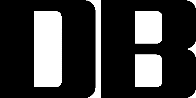 任职资质EHS技术员EHS工程师EHS主管EHS经理EHS总监学历要求大专本科本科本科/硕士硕士/博士学历要求EHS专业技术人员工作经验每增加2年，岗位基础学历要求可相应降低一级。EHS专业技术人员工作经验每增加2年，岗位基础学历要求可相应降低一级。EHS专业技术人员工作经验每增加2年，岗位基础学历要求可相应降低一级。EHS专业技术人员工作经验每增加2年，岗位基础学历要求可相应降低一级。EHS专业技术人员工作经验每增加2年，岗位基础学历要求可相应降低一级。专业方向环保/安全/职业健康相关专业环保/安全/职业健康相关专业环保/安全/职业健康相关专业EHS相关专业或管理类相关专业EHS相关专业或管理类相关专业能力培训证书安全管理人员培训证、职业卫生管理人员培训证及其他EHS相关培训证安全管理人员培训证、职业卫生管理人员培训证及其他EHS相关培训证安全管理人员培训证、职业卫生管理人员培训证及其他EHS相关培训证安全管理人员培训证、职业卫生管理人员培训证及其他EHS相关培训证安全管理人员培训证、职业卫生管理人员培训证及其他EHS相关培训证职业资格证书危险物品的生产、储存、装卸单位以及矿山、金属冶炼单位应当有注册安全工程师从事安全生产管理工作。危险物品的生产、储存、装卸单位以及矿山、金属冶炼单位应当有注册安全工程师从事安全生产管理工作。危险物品的生产、储存、装卸单位以及矿山、金属冶炼单位应当有注册安全工程师从事安全生产管理工作。危险物品的生产、储存、装卸单位以及矿山、金属冶炼单位应当有注册安全工程师从事安全生产管理工作。危险物品的生产、储存、装卸单位以及矿山、金属冶炼单位应当有注册安全工程师从事安全生产管理工作。工作经验-不少于2年不少于4年不少于6年不少于8年备 注：若人员考核成绩优异，并经企业人事部门、EHS部门及管理层评估一致确认，可破格使用。备 注：若人员考核成绩优异，并经企业人事部门、EHS部门及管理层评估一致确认，可破格使用。备 注：若人员考核成绩优异，并经企业人事部门、EHS部门及管理层评估一致确认，可破格使用。备 注：若人员考核成绩优异，并经企业人事部门、EHS部门及管理层评估一致确认，可破格使用。备 注：若人员考核成绩优异，并经企业人事部门、EHS部门及管理层评估一致确认，可破格使用。备 注：若人员考核成绩优异，并经企业人事部门、EHS部门及管理层评估一致确认，可破格使用。能力维度能力指标能力指标EHS技术员EHS工程师EHS主管EHS经理EHS总监专业知识综合知识持续跟进EHS国家法律法规、标准及其他要求了解了解熟悉熟悉熟悉专业知识综合知识编制安全生产、环境保护、职业卫生等方面的管理制度，建立运行EHS管理体系基本掌握掌握熟练掌握系统掌握精通专业知识综合知识监督、组织生产经营活动中有关安全环保职业卫生方面工作的实施，使公司各项活动对员工及环境的影响降至最低基本掌握掌握熟练掌握系统掌握精通专业知识综合知识监督、组织新员工、变换工种、复工及其他EHS相关安全教育培训、、训练实施及记录管理基本掌握掌握熟练掌握系统掌握精通专业知识综合知识积极参与各项EHS相关的改造项目，以保证其符合国家标准基本掌握掌握熟练掌握系统掌握精通专业知识综合知识监督、组织进行定期EHS检查，迎接政府检查及完成整改处理基本掌握掌握熟练掌握系统掌握精通专业知识综合知识对相关方、外来施工单位进行监管基本掌握掌握熟练掌握系统掌握精通专业知识综合知识按公司规定对违章指挥、违章操作者进行教育和处理基本掌握掌握熟练掌握系统掌握精通专业知识环境保护知识根据国家环保政策，制订和落实环保措施基本掌握掌握熟练掌握系统掌握精通专业知识环境保护知识三废治理设施的运行监管，控制水、气、声、渣的达标排放基本掌握掌握熟练掌握系统掌握精通专业知识环境保护知识负责危险废弃物的规范处置基本掌握掌握熟练掌握系统掌握精通专业知识环境保护知识环保事件/事故的应急管理与处置基本掌握掌握熟练掌握系统掌握精通专业知识安全管理知识特种（危险）设备、安全设施（附件）、吊索具、车辆的安全监管基本掌握掌握熟练掌握系统掌握精通专业知识安全管理知识工伤及安全事故处理及预防对策基本掌握掌握熟练掌握系统掌握精通专业知识安全管理知识落实季节性的安全生产工作，如：防寒保暖、防暑降温、防汛防台等工作基本掌握掌握熟练掌握系统掌握精通专业知识安全管理知识负责班组安全达标的检查和管理基本掌握掌握熟练掌握系统掌握精通专业知识安全管理知识安全事件/事故的应急管理与处置基本掌握掌握熟练掌握系统掌握精通专业知识职业卫生管理知识工业卫生、职业病防治等基本掌握掌握熟练掌握系统掌握精通专业知识职业卫生管理知识职业卫生防护设施的规范运行监督基本掌握掌握熟练掌握系统掌握精通专业知识职业卫生管理知识劳防用品配置、更新及使用监督基本掌握掌握熟练掌握系统掌握精通专业知识职业卫生管理知识职业卫生事件/事故的应急管理与处置基本掌握掌握熟练掌握系统掌握精通职业技能基础能力EHS岗位工作流程执行基本掌握掌握熟练掌握系统掌握精通职业技能基础能力熟练运用现代办公软件基本掌握掌握熟练掌握系统掌握精通职业技能基础能力专业的EHS知识运用基本掌握掌握熟练掌握系统掌握精通职业技能综合能力跨部门沟通与协调，保证各部门理解公司EHS目标并规范执行基本掌握掌握熟练掌握系统掌握精通职业技能综合能力处理EHS突发事件基本掌握掌握熟练掌握系统掌握精通职业技能综合能力熟悉生产设备及相应EHS风险基本掌握掌握熟练掌握系统掌握精通职业技能综合能力熟悉产线工艺流程基本掌握掌握熟练掌握系统掌握精通职业技能综合能力熟悉公辅设施及基本运行要求基本掌握掌握熟练掌握系统掌握精通职业技能开发能力制定EHS总体工作方案基本掌握掌握熟练掌握系统掌握精通职业技能开发能力制定EHS单项活动方案基本掌握掌握熟练掌握系统掌握精通职业技能开发能力开发EHS培训课程、报告基本掌握掌握熟练掌握系统掌握精通职业技能设计能力设计EHS培训交互、效果优化流程基本掌握掌握熟练掌握系统掌握精通职业技能设计能力设计EHS相关工艺、设备设施流程优化基本掌握掌握熟练掌握系统掌握精通职业技能设计能力设计及优化沟通渠道，激发员工EHS参与积极性基本掌握掌握熟练掌握系统掌握精通职业技能设计能力设计、统筹安排EHS活动相关场地、人员、物资基本掌握掌握熟练掌握系统掌握精通职业技能评价能力结合满意度调研结果，及时调整与改进工作基本掌握掌握熟练掌握系统掌握精通职业技能评价能力评价员工EHS能力发展，采取改进措施基本掌握掌握熟练掌握系统掌握精通职业技能评价能力持续跟进学习效果，提供咨询服务和指导基本掌握掌握熟练掌握系统掌握精通职业素养职业道德良好的政治思想素质和职业道德品质；热爱EHS事业，关爱员工，推己及人具备具备具备具备具备职业素养职业意识人格健全、乐观向上，能自我调控、积极应变；具有协作、创新、竞争、奉献等意识具备具备具备具备具备职业素养职业行为能激励和引导员工养成良好的EHS学习和健康的职业习惯具备具备具备具备具备职业发展初级基础能力基本掌握工作流程，及各类EHS知识的运用掌握工作流程及各类EHS知识的运用熟练掌握工作流程及各类EHS知识的运用系统掌握并优化EHS工作流程，提升EHS部门知识获取及运用能力精通优化EHS工作流程，提升EHS知识获取及运用能力职业发展中级综合能力基本掌握沟通方法，了解设备设施、工艺流程掌握沟通渠道，熟悉设备设施、工艺流程及风险控制熟练掌握沟通渠道，熟悉设备设施、工艺流程及风险控制系统掌握良好的沟通协调能力，掌握工厂相关EHS信息及优化需求精通良好的沟通协调能力，掌握工厂相关EHS信息及优化需求职业发展中级开发能力基本掌握各类EHS工作方案、课程等的开发流程掌握各类EHS工作方案、课程等的开发流程熟练掌握各类EHS工作方案、课程等的开发流程系统掌握持续优化各类EHS工作方案、课程等的开发精通持续优化各类EHS工作方案、课程等的开发职业发展高级设计能力基本掌握EHS相关流程的优化方式掌握执行EHS相关流程的优化熟练掌握执行EHS相关流程的优化系统掌握主导EHS相关流程的优化精通主导EHS相关流程优化方向并跟进完成职业发展高级评价能力基本掌握EHS相关评价流程及相应的改进措施掌握及执行评价流程，落实改进措施熟悉并带队执行评价流程，落实改进措施系统掌握并主导评价流程的执行及改进精通研判评价结果，提出评价改进目标并监督完成EHS技术员姓名EHS技术员姓名主要工作方向评估项目评价内容评价内容评价内容评价内容评价主体评价主体评价主体评价依据评分等级评分等级评分等级评分等级得分评估项目评价内容评价内容评价内容评价内容企业政府第三方评价依据ABCD职业素养爱岗敬业，品德高尚，善于沟通引导，积极参与EHS项目，无负面清单规定事项爱岗敬业，品德高尚，善于沟通引导，积极参与EHS项目，无负面清单规定事项爱岗敬业，品德高尚，善于沟通引导，积极参与EHS项目，无负面清单规定事项爱岗敬业，品德高尚，善于沟通引导，积极参与EHS项目，无负面清单规定事项√√√日常表现与满意度情况10864职业知识与职业技能了解EHS相关实践经验，了解EHS专业知识了解EHS相关实践经验，了解EHS专业知识了解EHS相关实践经验，了解EHS专业知识了解EHS相关实践经验，了解EHS专业知识√√√知识储备与应用情况10864及以下职业知识与职业技能初步具备EHS岗位基础工作能力，了解综合处置能力初步具备EHS岗位基础工作能力，了解综合处置能力初步具备EHS岗位基础工作能力，了解综合处置能力初步具备EHS岗位基础工作能力，了解综合处置能力√√√工作流程与问题处置情况10864及以下职业知识与职业技能积极参与制定工作方案、活动方案，学习开发EHS培训课程积极参与制定工作方案、活动方案，学习开发EHS培训课程积极参与制定工作方案、活动方案，学习开发EHS培训课程积极参与制定工作方案、活动方案，学习开发EHS培训课程√√工作方案、活动方案等开发质量10864及以下职业知识与职业技能积极参与EHS培训计划、工艺及设备设施、活动相关的设计积极参与EHS培训计划、工艺及设备设施、活动相关的设计积极参与EHS培训计划、工艺及设备设施、活动相关的设计积极参与EHS培训计划、工艺及设备设施、活动相关的设计√√计划实施情况10864及以下职业知识与职业技能参与EHS沟通，参与协调多方资源处理突发问题，了解信息化手段参与EHS沟通，参与协调多方资源处理突发问题，了解信息化手段参与EHS沟通，参与协调多方资源处理突发问题，了解信息化手段参与EHS沟通，参与协调多方资源处理突发问题，了解信息化手段√√业务实施情况10864及以下职业知识与职业技能积极学习根据员工情况开展评价积极学习根据员工情况开展评价积极学习根据员工情况开展评价积极学习根据员工情况开展评价√√评价实施情况10864及以下职业发展处于初级、中级或高级处于初级、中级或高级处于初级、中级或高级处于初级、中级或高级√等级情况10860职业发展自主开展阶段性反思与评估，自觉参加企业实践，提升业务能力，总结经验成果自主开展阶段性反思与评估，自觉参加企业实践，提升业务能力，总结经验成果自主开展阶段性反思与评估，自觉参加企业实践，提升业务能力，总结经验成果自主开展阶段性反思与评估，自觉参加企业实践，提升业务能力，总结经验成果√√自觉提升情况5432及以下职业发展积极参与国家职业能力考核积极参与国家职业能力考核积极参与国家职业能力考核积极参与国家职业能力考核√√成果与影响力5432及以下工作效果有效提升员工EHS能力水平，满足本岗位需求有效提升员工EHS能力水平，满足本岗位需求有效提升员工EHS能力水平，满足本岗位需求有效提升员工EHS能力水平，满足本岗位需求√√√员工知识技能掌握情况10864总评等第等第总分总分总评评语评语EHS工程师姓名EHS工程师姓名主要工作方向评估项目评价内容评价内容评价内容评价内容评价主体评价主体评价主体评价依据评分等级评分等级评分等级评分等级得分评估项目评价内容评价内容评价内容评价内容企业政府第三方评价依据ABCD职业素养爱岗敬业，品德高尚，善于沟通引导，积极参与EHS项目，无负面清单规定事项爱岗敬业，品德高尚，善于沟通引导，积极参与EHS项目，无负面清单规定事项爱岗敬业，品德高尚，善于沟通引导，积极参与EHS项目，无负面清单规定事项爱岗敬业，品德高尚，善于沟通引导，积极参与EHS项目，无负面清单规定事项√√√日常表现与满意度情况10864职业知识与职业技能具备EHS相关实践经验，具备EHS专业知识具备EHS相关实践经验，具备EHS专业知识具备EHS相关实践经验，具备EHS专业知识具备EHS相关实践经验，具备EHS专业知识√√√知识储备与应用情况10864及以下职业知识与职业技能具备EHS岗位基础工作能力和综合处置能力具备EHS岗位基础工作能力和综合处置能力具备EHS岗位基础工作能力和综合处置能力具备EHS岗位基础工作能力和综合处置能力√√√工作流程与问题处置情况10864及以下职业知识与职业技能参与制定工作方案、活动方案，开发EHS培训课程参与制定工作方案、活动方案，开发EHS培训课程参与制定工作方案、活动方案，开发EHS培训课程参与制定工作方案、活动方案，开发EHS培训课程√√工作方案、活动方案等开发质量10864及以下职业知识与职业技能能做好EHS培训计划、工艺及设备设施、活动相关的设计能做好EHS培训计划、工艺及设备设施、活动相关的设计能做好EHS培训计划、工艺及设备设施、活动相关的设计能做好EHS培训计划、工艺及设备设施、活动相关的设计√√计划实施情况10864及以下职业知识与职业技能沟通良好，可协调多方资源处理突发问题，信息化手段较多沟通良好，可协调多方资源处理突发问题，信息化手段较多沟通良好，可协调多方资源处理突发问题，信息化手段较多沟通良好，可协调多方资源处理突发问题，信息化手段较多√√业务实施情况10864及以下职业知识与职业技能能根据员工情况开展评价能根据员工情况开展评价能根据员工情况开展评价能根据员工情况开展评价√√评价实施情况10864及以下职业发展处于初级、中级或高级处于初级、中级或高级处于初级、中级或高级处于初级、中级或高级√等级情况10860职业发展自主开展阶段性反思与评估，自觉参加企业实践，提升业务能力，总结经验成果自主开展阶段性反思与评估，自觉参加企业实践，提升业务能力，总结经验成果自主开展阶段性反思与评估，自觉参加企业实践，提升业务能力，总结经验成果自主开展阶段性反思与评估，自觉参加企业实践，提升业务能力，总结经验成果√√自觉提升情况5432及以下职业发展积极参与国家职业能力考核，申报各级专家积极参与国家职业能力考核，申报各级专家积极参与国家职业能力考核，申报各级专家积极参与国家职业能力考核，申报各级专家√√成果与影响力5432及以下工作效果有效提升员工EHS能力水平，满足本岗位需求有效提升员工EHS能力水平，满足本岗位需求有效提升员工EHS能力水平，满足本岗位需求有效提升员工EHS能力水平，满足本岗位需求√√√员工知识技能掌握情况10864总评等第等第总分总分总评评语评语EHS主管姓名EHS主管姓名主要工作方向评估项目评价内容评价内容评价内容评价内容评价主体评价主体评价主体评价依据评分等级评分等级评分等级评分等级得分评估项目评价内容评价内容评价内容评价内容企业政府第三方评价依据ABCD职业素养爱岗敬业，品德高尚，善于沟通引导，积极参与EHS项目，无负面清单规定事项爱岗敬业，品德高尚，善于沟通引导，积极参与EHS项目，无负面清单规定事项爱岗敬业，品德高尚，善于沟通引导，积极参与EHS项目，无负面清单规定事项爱岗敬业，品德高尚，善于沟通引导，积极参与EHS项目，无负面清单规定事项√√√日常表现与满意度情况10864职业知识与职业技能具备良好的EHS相关实践经验，具备EHS专业知识具备良好的EHS相关实践经验，具备EHS专业知识具备良好的EHS相关实践经验，具备EHS专业知识具备良好的EHS相关实践经验，具备EHS专业知识√√√知识储备与应用情况10864及以下职业知识与职业技能具备良好的EHS岗位基础工作能力和综合处置能力具备良好的EHS岗位基础工作能力和综合处置能力具备良好的EHS岗位基础工作能力和综合处置能力具备良好的EHS岗位基础工作能力和综合处置能力√√√工作流程与问题处置情况10864及以下职业知识与职业技能主导参与制定工作方案、活动方案，开发EHS培训课程主导参与制定工作方案、活动方案，开发EHS培训课程主导参与制定工作方案、活动方案，开发EHS培训课程主导参与制定工作方案、活动方案，开发EHS培训课程√√工作方案、活动方案等开发质量10864及以下职业知识与职业技能能做好EHS培训计划、工艺及设备设施、活动相关的设计能做好EHS培训计划、工艺及设备设施、活动相关的设计能做好EHS培训计划、工艺及设备设施、活动相关的设计能做好EHS培训计划、工艺及设备设施、活动相关的设计√√计划实施情况10864及以下职业知识与职业技能沟通良好且顺畅，可协调多方资源处理突发问题，信息化手段较多沟通良好且顺畅，可协调多方资源处理突发问题，信息化手段较多沟通良好且顺畅，可协调多方资源处理突发问题，信息化手段较多沟通良好且顺畅，可协调多方资源处理突发问题，信息化手段较多√√业务实施情况10864及以下职业知识与职业技能能根据员工情况开展有效的评价能根据员工情况开展有效的评价能根据员工情况开展有效的评价能根据员工情况开展有效的评价√√评价实施情况10864及以下职业发展处于初级、中级或高级处于初级、中级或高级处于初级、中级或高级处于初级、中级或高级√等级情况10860职业发展自主开展阶段性反思与评估，自觉参加企业实践，提升业务能力，总结经验成果自主开展阶段性反思与评估，自觉参加企业实践，提升业务能力，总结经验成果自主开展阶段性反思与评估，自觉参加企业实践，提升业务能力，总结经验成果自主开展阶段性反思与评估，自觉参加企业实践，提升业务能力，总结经验成果√√自觉提升情况5432及以下职业发展积极参与国家职业能力考核，申报各级专家积极参与国家职业能力考核，申报各级专家积极参与国家职业能力考核，申报各级专家积极参与国家职业能力考核，申报各级专家√√成果与影响力5432及以下工作效果有效提升员工EHS能力水平，满足本岗位需求有效提升员工EHS能力水平，满足本岗位需求有效提升员工EHS能力水平，满足本岗位需求有效提升员工EHS能力水平，满足本岗位需求√√√员工知识技能掌握情况10864总评等第等第总分总分总评评语评语EHS经理姓名EHS经理姓名主要工作方向评估项目评价内容评价内容评价内容评价内容评价主体评价主体评价主体评价依据评分等级评分等级评分等级评分等级得分评估项目评价内容评价内容评价内容评价内容企业政府第三方评价依据ABCD职业素养爱岗敬业，品德高尚，善于沟通引导，积极参与EHS项目，无负面清单规定事项爱岗敬业，品德高尚，善于沟通引导，积极参与EHS项目，无负面清单规定事项爱岗敬业，品德高尚，善于沟通引导，积极参与EHS项目，无负面清单规定事项爱岗敬业，品德高尚，善于沟通引导，积极参与EHS项目，无负面清单规定事项√√√日常表现与满意度情况10864职业知识与职业技能EHS相关实践经验丰富，具备EHS专业知识EHS相关实践经验丰富，具备EHS专业知识EHS相关实践经验丰富，具备EHS专业知识EHS相关实践经验丰富，具备EHS专业知识√√√知识储备与应用情况10864及以下职业知识与职业技能具备EHS岗位基础工作能力和综合处置能力具备EHS岗位基础工作能力和综合处置能力具备EHS岗位基础工作能力和综合处置能力具备EHS岗位基础工作能力和综合处置能力√√√工作流程与问题处置情况10864及以下职业知识与职业技能能结合岗位能力要求参与制定工作方案、活动方案，开发EHS培训课程能结合岗位能力要求参与制定工作方案、活动方案，开发EHS培训课程能结合岗位能力要求参与制定工作方案、活动方案，开发EHS培训课程能结合岗位能力要求参与制定工作方案、活动方案，开发EHS培训课程√√工作方案、活动方案等开发质量10864及以下职业知识与职业技能能做好EHS培训计划、工艺及设备设施、活动相关的设计能做好EHS培训计划、工艺及设备设施、活动相关的设计能做好EHS培训计划、工艺及设备设施、活动相关的设计能做好EHS培训计划、工艺及设备设施、活动相关的设计√√计划实施情况10864及以下职业知识与职业技能良好的沟通渠道，灵活协调多方资源处理突发问题，信息化手段丰富良好的沟通渠道，灵活协调多方资源处理突发问题，信息化手段丰富良好的沟通渠道，灵活协调多方资源处理突发问题，信息化手段丰富良好的沟通渠道，灵活协调多方资源处理突发问题，信息化手段丰富√√业务实施情况10864及以下职业知识与职业技能能根据员工情况开展个性化评价能根据员工情况开展个性化评价能根据员工情况开展个性化评价能根据员工情况开展个性化评价√√评价实施情况10864及以下职业发展处于初级、中级或高级处于初级、中级或高级处于初级、中级或高级处于初级、中级或高级√等级情况10860职业发展自主开展阶段性反思与评估，自觉参加企业实践，提升业务能力，总结经验成果自主开展阶段性反思与评估，自觉参加企业实践，提升业务能力，总结经验成果自主开展阶段性反思与评估，自觉参加企业实践，提升业务能力，总结经验成果自主开展阶段性反思与评估，自觉参加企业实践，提升业务能力，总结经验成果√√自觉提升情况5432及以下职业发展积极参与国家职业能力考核，申报各级专家积极参与国家职业能力考核，申报各级专家积极参与国家职业能力考核，申报各级专家积极参与国家职业能力考核，申报各级专家√√成果与影响力5432及以下工作效果有效提升员工EHS能力水平，满足本岗位需求有效提升员工EHS能力水平，满足本岗位需求有效提升员工EHS能力水平，满足本岗位需求有效提升员工EHS能力水平，满足本岗位需求√√√员工知识技能掌握情况10864总评等第等第总分总分总评评语评语EHS总监姓名EHS总监姓名主要工作方向评估项目评价内容评价内容评价内容评价内容评价主体评价主体评价主体评价依据评分等级评分等级评分等级评分等级得分评估项目评价内容评价内容评价内容评价内容企业政府第三方评价依据ABCD职业素养爱岗敬业，品德高尚，善于沟通引导，积极参与EHS项目，无负面清单规定事项爱岗敬业，品德高尚，善于沟通引导，积极参与EHS项目，无负面清单规定事项爱岗敬业，品德高尚，善于沟通引导，积极参与EHS项目，无负面清单规定事项爱岗敬业，品德高尚，善于沟通引导，积极参与EHS项目，无负面清单规定事项√√√日常表现与满意度情况10864职业知识与职业技能EHS相关实践经验丰富，具备EHS专业知识EHS相关实践经验丰富，具备EHS专业知识EHS相关实践经验丰富，具备EHS专业知识EHS相关实践经验丰富，具备EHS专业知识√√√知识储备与应用情况10864及以下职业知识与职业技能具备EHS岗位基础工作能力和综合处置能力具备EHS岗位基础工作能力和综合处置能力具备EHS岗位基础工作能力和综合处置能力具备EHS岗位基础工作能力和综合处置能力√√√工作流程与问题处置情况10864及以下职业知识与职业技能能结合岗位能力要求参与制定工作方案、活动方案，开发EHS培训课程能结合岗位能力要求参与制定工作方案、活动方案，开发EHS培训课程能结合岗位能力要求参与制定工作方案、活动方案，开发EHS培训课程能结合岗位能力要求参与制定工作方案、活动方案，开发EHS培训课程√√工作方案、活动方案等开发质量10864及以下职业知识与职业技能能做好EHS培训计划、工艺及设备设施、活动相关的设计能做好EHS培训计划、工艺及设备设施、活动相关的设计能做好EHS培训计划、工艺及设备设施、活动相关的设计能做好EHS培训计划、工艺及设备设施、活动相关的设计√√计划实施情况10864及以下职业知识与职业技能良好的沟通渠道，灵活协调多方资源处理突发问题，信息化手段丰富良好的沟通渠道，灵活协调多方资源处理突发问题，信息化手段丰富良好的沟通渠道，灵活协调多方资源处理突发问题，信息化手段丰富良好的沟通渠道，灵活协调多方资源处理突发问题，信息化手段丰富√√业务实施情况10864及以下职业知识与职业技能能根据员工情况开展个性化多元评价能根据员工情况开展个性化多元评价能根据员工情况开展个性化多元评价能根据员工情况开展个性化多元评价√√评价实施情况10864及以下职业发展处于初级、中级或高级处于初级、中级或高级处于初级、中级或高级处于初级、中级或高级√等级情况10860职业发展自主开展阶段性反思与评估，自觉参加企业实践，提升业务能力，总结经验成果自主开展阶段性反思与评估，自觉参加企业实践，提升业务能力，总结经验成果自主开展阶段性反思与评估，自觉参加企业实践，提升业务能力，总结经验成果自主开展阶段性反思与评估，自觉参加企业实践，提升业务能力，总结经验成果√√自觉提升情况5432及以下职业发展积极参与国家职业能力考核，申报各级专家，有一定影响力积极参与国家职业能力考核，申报各级专家，有一定影响力积极参与国家职业能力考核，申报各级专家，有一定影响力积极参与国家职业能力考核，申报各级专家，有一定影响力√√成果与影响力5432及以下工作效果有效提升员工EHS能力水平，满足本岗位需求有效提升员工EHS能力水平，满足本岗位需求有效提升员工EHS能力水平，满足本岗位需求有效提升员工EHS能力水平，满足本岗位需求√√√员工知识技能掌握情况10864总评等第等第总分总分总评评语评语